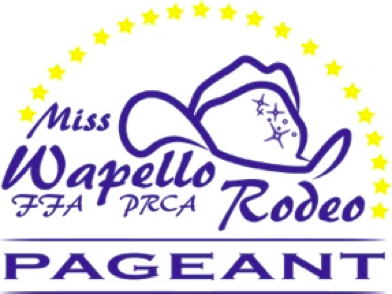 Miss Teen Wapello RodeoHeld in conjunction with theWapello Pro RodeoJuly 14th-15th, 2023Wapello, IowaMiss Teen Wapello Rodeo Official Rules and RegulationsEach contestant must comply with all rules as outlined herein.Contestant Eligibility - Each contestant in the Miss Teen Wapello Rodeo Pageant shall:Contestants must be at least 14 years old by June 1, 2023 and can not be 18 years old or older on June 1, 2023.Not have been previously nor currently married and/or pregnant nor had a marriage annulled.Not currently hold a state title of any other state pageant in the year of competition for MTWR.Have not previously held the title of Miss Teen Wapello Rodeo. (Could have previously held the title of MJWR)Not have had a queen/princess or similar title removed for any reason.Have executed all consents and/or waivers of liability presented as conditions precedents to competition.Abide by all rules and regulations of the Miss Teen Wapello Rodeo Pageant.Contestant does not have to reside in the state of Iowa. Contestant will be required to sell a minimum of $100.00 50/50 Raffle Tickets prior to competition. Loss of Title and Benefits - Subsequent to the MTWR Pageant, any person being awarded the title of Miss Teen Wapello Rodeo and/or otherwise becoming the successor thereto, shall not:Have previously married and/or been pregnant or had a marriage annulled nor will they marry or become pregnant.Be charged with and/or determined to have committed any crime of moral turpitude.Upon occurrence of any of the above events, the title of MTWR together with any and all benefits derived by such person, shall be forfeited and awarded to the next qualified runner-up.Miss Teen Wapello Rodeo Pageant RequirementsAll entry applications must be postmarked by June 1, 2023 and accompanied by:$50 entry fee made payable to “Miss Wapello Rodeo Pageant” in the form of a check or money order. Proof of birth date (birth certificate or baptismal certificate.) Please send a copy, not the original.One color head and shoulder 8x10 vertical photograph. (no crowns or banners)Completed Official Entry Form with resume. If a potential contestant returns a check due to insufficient funds she will be held responsible for all fees associated with the collection of the monies to be paid.No title is required to enter the MTWR Pageant. If contestant is a current title holder, no banners or crowns will be worn during the MTWR Pageant.Contestants shall be qualified to ride and to provide their own horse for the pageant. Only one horse is allowed, and it is strongly encouraged that a contestant would compete on the horse she would continue to ride throughout her reign if she were to win the title.Contestants will be responsible for securing care for their horse during the pageant, as time will not allow for feeding or cleaning stalls.Contestants will be under the supervision of the MTWR Pageant personnel and/or chaperones during the course of the pageant. Contestants will be responsible for transportation to and from pageant events.Parents and relatives of contestants are welcome to attend certain events at which the contestants will be present. However, after the pageant starts, contestants will have limited contact with parents and others during judged events.Video and cameras are allowed during the pageant, but their use shall not disrupt pageant activities.  Precedence will be given to official pageant personnel for video and photography needs.Judging will take precedence over all pageant activities.Contestants to the MTWR pageant are required to pay their own transportation to and from the pageant as well as lodging during the pageant.Pageant personnel shall not be responsible for lost or stolen articles; however, all necessary precautions will be taken to prevent loss.Drinking alcohol, drug use, smoking or the use of foul language will not be tolerated before, during, or after the pageant, and may result in the contestant being disqualified and/or any awards won being forfeited.Contestants will cooperate at all times with pageant and rodeo personnel and fellow contestants. A contestant’s behavior is a direct reflection of her true personality and will be taken into account during all pageant activities. Behavior is also a reflection on the pageant itself.Contestants must be prompt for all activities including the submission of applications, waivers, photos and judged events or disqualification may occur.Contestants are required to ride in the grand entry on Friday as well as be in the Chief Wapello Days Saturday morning parade, and be available for rodeo duties on Saturday evening if crowned.Whoever shall be awarded the title of MTWR will be responsible for taking care of all financial obligations while serving her reign.MTWR will be required to meet the minimum appearance requirements (6) to receive the Scholarship award at the end of her reign. Half of these appearances must be chosen from the list provided/in the state of Iowa.In the event that Miss Teen Wapello Rodeo marries or becomes disqualified due to infraction of the rules, the next qualified runner-up will automatically become Miss Teen Wapello Rodeo.MTWR will be required to raise $250.00 during her year for the MTWR Pageant Fund. In the event that Miss Wapello Rodeo marries or becomes disqualified due to infraction of the rules, the next qualified runner-up will automatically become Miss Teen Wapello Rodeo Miss Teen Wapello Rodeo Pageant Judging GuidelinesMiss Teen Wapello Rodeo is judged in five main categories: horsemanship, personality and appearance, interview, resume/entry form, and on stage events. JudgesThree judges will judge all the MTWR Pageant. The same set of judges will judge all pageant categories.All scores will be totaled for each contestant each time they are judged.Judges are selected for their expertise in all fields of the competition. They should all have an awareness of correct western dress, they should be knowledgeable about the sport of professional rodeo, and they should be experienced western-type horsemen who are accustomed to judging horse events. Every attempt will be made to secure judges who are unfamiliar with contestants.Should a judge become incapacitated during the pageant, judging will continue with the remaining judges for the remainder of the pageant, or until the incapacitated judge can resume.The contestant receiving the highest grand total score for the pageant shall be crowned Miss Teen Wapello Rodeo. That contestant receiving the second highest grand total shall be first runner-up.Ties for category winners will be broken by referring back to judge #1. If a tie still remains, judge #2’s score will be used...and so on until the tie is broken.In the event that there is only one contestant in any category, scores for the judged events/categories will be combined for an overall winner in each.Judged Events/CategoriesOn Stage EventsPrepared Speech - Each contestant is required to give a two-minute speech on Iowa or professional rodeo. Judging is based on content, delivery and the time allotted for presentation. Judges discretion will be used for speeches under or over the two-minute time allotment. All speeches must be original to the contestant and memorized. No note cards or props are allowed. The winner of the speech category will have the highest cumulative total speech score.Extemporaneous Questions - questions will be asked of each contestant during pageant functions. They may relate to the sport of professional rodeo.Modeling - A fashion show will be held to showcase the contestant’s appearance and personality.Appearance and Personality - The purpose of this judged division is to select the young lady who rates highest in:Grooming, to include neatness and cleanliness in every detail; such as complexion, hands, fingernails, hair, hat, boots, and other wearing apparel. Meticulous care in general grooming is essential for a young lady to be considered as Miss Teen Wapello Rodeo.The appearance of a contestant’s horse is a reflection upon herself. Judges will take into consideration during the horsemanship portion of the pageant the grooming of the contestant’s horse and the cleanliness of her tack and equipment.Photogenic Quality - The judges will score the required 8x10 , head and shoulder photograph submitted by each contestant. The winner of the photogenic category will have the highest cumulative total photogenic score.A young lady’s strength of character and personality are reflected strongly in a wholesome appearance.Poise and Posture - lady-like behavior in every situation.Knowledge of Proper Western Attire - Contestants should be aware of what is fashionable western dress, with particular attention given to color coordination. Judges will be observing how a contestant’s clothes fit and suit her personality. It is not necessary to invest in an excessive amount of expensive clothing. Judges will be looking for versatility and imagination displayed by the contestant. You are encouraged to mix and match outfits and may wear an outfit more than once.Intelligence, good common sense.Education - conversational ability in rodeo and other areas, with special emphasis on grammar and enunciation.Attractiveness -Not necessarily to mean beauty in this sense, but rather should note whether the contestant radiates self-confidence without making an issue out of it. She should also show maturity, high moral standards, sincerity and integrity.Personality Reflections - to include the contestant’s style of attire, overall appearance, genuine interest in other people, ability to project one’s personality. Also to be considered are a sense of humor, showmanship, ambition, desire and enthusiasm with a happy outlook on life in general.Promptness at keeping pageant schedule.Horsemanship - The winner of the horsemanship category will have the highest cumulative total of horsemanship scores.Control of mount and the way any situation that may occur is handled.Balance, the ability to sit a saddle.Position of hands, feet, and seat.Mounting and dismountingThe understanding and skill of the contestant will be judged, not the horse.One pattern will be selected in the entry confirmation packet. Discretion of pageant committee and judges will prevail due to arena conditions. Contestants will be required to carry a flag and/or perform additional maneuvers on horseback. Contestants will also be required to do a queen’s run. Any changes or alterations to the patterns will be announced to the contestants before the competition begins.No stud horses will be allowed.All equipment should be clean and in good working order. Contestants should use split reins with a bit or hackamore. Pageant personnel and judges reserve the right to disallow any equipment they feel is inhumane. Tie-downs and spurs are optional. You will need a flag boot also. Chaps are optional.Contestants are required to be mounted and will ride in the Friday and Saturday night rodeo grand entry and rodeo parade on Saturday morning.No one other than a contestant, judge, or pageant personnel will be allowed in the holding area during the competition. There will be no one on and/or warming up the contestants’ horses during the pageant and contestant will be disqualified for doing so.InterviewThe judges will interview each contestant, and judges will have copies of the contestant applications. Questions asked will test the contestant’s knowledge of the pageant, professional rodeo, horsemanship and current events.Personality and/or Congeniality This is not a judged event. Each contestant will be judged based on personality and/or congeniality. 